St. Ronan’s Primary and Nursery School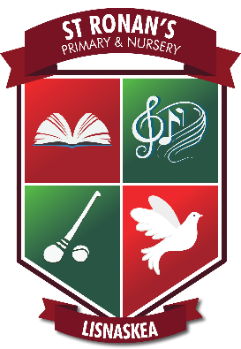 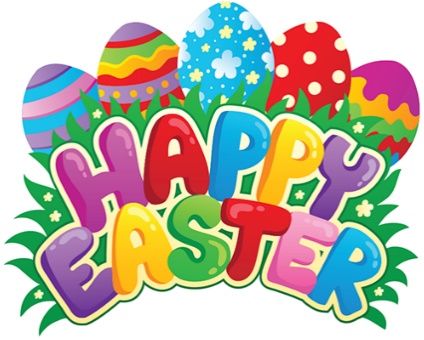 April 2022 NewsletterEaster holidays – School closes on Wednesday 13th April for the Easter break. There will be no dinners or buses home. School re-opens for the Summer Term on Monday 25th April.First Penance – Congratulations to the Primary 4 pupils who received the Sacrament of First Penance on Monday last.Confirmation – Congratulations to the Primary 7 pupils who received the Sacrament of Confirmation.Children’s Parish Mass – The next Children’s Mass takes place on Sunday 10th April (Palm Sunday) at 11am in Holy Cross Church. Miss Bradley’s Primary 6 class are busy preparing as is the choir. There has been a great attendance at the first two Masses and it is great to see so many children and families attending.Retreat – Primary 7 pupils will travel to Lough Derg on Wednesday 27th April to take part in a one-day retreat organised by the parish.Big Walk and Wheel – Well done to all the children who walked, cycled or scooted to school over the two-week period. A big thank you to members of the PTFA, parents and staff who helped out. It would not have been possible without you all. It was good to see less traffic in the carpark in the mornings! Try and keep up the walking every morning. In the Fermanagh and Omagh District area we are ranked 1st place in the large school section. At the moment we are ranked 48th in the whole of the UK. A tremendous achievement!PE Evaluation – The Education and Training Inspectorate (ETI) undertook an evaluation of Physical Education in the school at the end of March. The feedback was hugely positive about the provision of PE in the school and the quality of lessons observed. Thanks to all the staff for their efforts in preparing for this evaluation and to Miss Judge and Mr Carey who agreed to take lessons on the day of the inspection.Online Safety – P5, P6 and P7 pupils will take part in a presentation / workshop focusing on online safety during this month.Admissions 2022 – Parents who applied to admit their child into Nursery or Primary 1 in September 2022 will receive notification of their applications on Thursday 28th April. Notification will be through the EA website and we will also issue letters from the school.Growing – You may have noticed that we have a polytunnel in the school. Growing boxes have now been installed and classes have been busy planting over the last week. We look forward to lettuce, peas, tomatoes and onions in the near future.Lego Club – Mr Hanna is hosting a Lego Club on Wednesday for Primary 4 and Thursday for Primary 5. The numbers wanting to attend has been overwhelming. At the moment we have a waiting list for future attendance. Mr Hanna hopes to be able to run the classes again in the summer term.Literacy / Numeracy Class – Primary 6 early morning class will continue every Tuesday (Literacy) and Thursday (Numeracy) mornings from 8:30am from Tuesday 26th April and continue into May and June. The last class for this term will be Tuesday 12th April.Exercise provision – Mrs Chloe Gallagher (Wellbeing Community Co-ordinator, FODC) will begin classes with Nursery pupils from next week. P7 girls will take part in after school circuits beginning Monday 4th April. A parent FITT class will begin on Monday 11th April (5:30 – 6:30pm). If parents wish to take part in the circuits class please email Chole at chloe.gallagher@fermanaghomagh.com